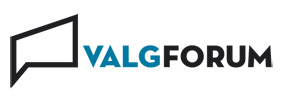 Det inviteres til fagdag og årsmøte i Valgforum fredag den 01. mars 2013Sted: Thon Hotel Oslo AirportBalder allé 2 
2060 Gardermoenwww.thonhotels.noProgram:Kl. 09.30 – 10.00		RegistreringKl. 10.00 – 10.15		VelkommenKl. 10.15 – 11.30	Elektronisk manntallsavkrysning ved forhåndsstemming, inkludert beredskapsrutiner.				Svein Inge Johansen, Bodø kommuneKl. 11.30 – 12.30		LunsjKl. 12.30 – 13.30		EVA – erfaringer og fallgruver				Lin-Tove Thomassen, Radøy kommuneKl. 13.30 – 14.00		Pause, erfaringsutveksling – nettverk Kl. 14.00 – 15.00		Rutineportalen fra et brukerperspektiv				Ida Holthe, Mandal kommuneKl. 15.00 – 15.30		Årsmøte i ValgforumPåmelding til post@valgforum.no innen 12.02.2013Valgforum dekker konferanseavgift til en deltaker pr kommune/fylkeskommune. Det er imidlertid anledning til å melde på flere, men disse blir fakturert med kr. 600 pr. person. Ved eventuell stor pågang vil alle kommuner/fylkeskommuner bli prioritert med en representant.De som har behov for overnatting, må bestille dette direkte hos Thon hotell Oslo Airport eller et annet hotell i nærheten. En overnatting på Thon hotell Oslo Airport koster kr. 1 250,-.Årsmøte i Valgforum 01. mars 2013Dagsorden:Godkjenning av innkalling og dagsordenValg av møtelederValg av sekretærValg av 2 til å underskrive møteprotokollenStyrets årsberetning for foregående årDet vises til vedlegg 1Regnskap med revisjonsberetning for foregående årRegnskap med revisjonsberetning vil bli ettersendt, eventuelt utdelt i møtet.Styrets handlingsplan for inneværende årDet henvises til vedlegg 2Kontingenten for neste årDet henvises til vedlegg 3Forslag til budsjett for inneværende årDet henvises til vedlegg 4Valg av styreValg av revisorerValg av valgkomitéInnkomne sakerDet er ikke kommet inn saker til styret innenfor den vedtektsfestede fristen.										Vedlegg 1STYRETS ÅRSBERETNING 2012Årsmøtet 12.04.2012 valgte følgende styre:Øyvind Øyen, Trondheim kommune – lederSvein Inge Johansen, Bodø kommuneKarina Miller, Oslo kommuneElin Solberg, Bergen kommuneTorleif Josefsen, Lenvik kommuneChristin Kristensen, Saltdal kommuneKristine Palm, Vestfold fylkeskommuneStyret har avholdt 3 styremøter i 2012, henholdsvis den 30.01., 11.06. og 17.09. Styret hadde et forberedende møte om EVA med KRD den 18.01. og undertegnet en intensjonsavtale med departementet for 2012 og 2013. Intensjonsavtalen er generell og uttrykker et ønske om et godt samarbeid mellom partene i forhold til valgutvikling i Norge i tiden fremover.Styret har avgitt uttalelse til forslag til endringer i valgloven og valgforskriftenI 2012 ble årsmøte og fagdag arrangert i samarbeid med KRD under den nasjonale valgkonferansen i Drammen 12.-13. april. Dette var et større arrangement ikke bare for Valgforums medlemmer, der det var KRD som i hovedsak hadde regien. Foreningens egen fagdag ble erstattet av KRDs lansering og presentasjoner av det nye valgadministrative systemet EVA. I handlingsplanen for 2012 vedtatt av årsmøtet den 12.04.2012 ble det satt fokus på følgende prioriterte oppgaver:Valgopplæring i samarbeid med KRDOrganisasjonsutviklingPå dette tidspunktet, basert på tidligere erfaringer og allerede inngått intensjonsavtale, ble det lagt til grunn at samarbeidet mellom KRD og Valgforum om valgopplæring skulle videreføres og videreutvikles. Man så for seg et større engasjement som også ville kreve mer av Valgforum, ikke minst administrativt. Parallelt med utvikling av valgopplæringen var det derfor nødvendig å se på organiseringen av Valgforums sekretariat og hvilke ressursbehov et øket engasjement ville kreve.Det ble imidlertid klart etter hvert at KRD ønsket å forberede og gjennomføre all opplæring i forbindelse med stortingsvalget i egen regi. Gjennom denne beslutningen oppstod det en ny situasjon for Valgforum – det var ikke lenger grunnlag for å jobbe videre med de elementene som var nedfelt i vedtatt handlingsplan.Det vises videre til styrets forslag til handlingsplan for 2013.										Vedlegg 2STYRETS HANDLINGSPLAN FOR 2013Siden den formelle etableringen av Valgforum i nåværende form i 2008, der det overordnede målet var å etablere en forening som kunne bidra til utvikling av valg i Norge, har man hatt en avventende holding i påvente av hvordan den nasjonale valgorganiseringen skulle utformes – nye tjenester/systemløsninger under utvikling, hvilke oppgaver skulle KRD ivareta, evt. etablering av et statlig gjennomføringsorgan for valg osv. Utgangspunktet har vært at Valgforum ikke skal være en konkurrerende virksomhet i forhold til statlige tjenester. Det er fortsatt usikkerhet knyttet til det statlige engasjementet, selv om mye nå er avklart siden 2008. Blant annet er Valgforums sentrale rolle i opplæring overtatt av departementet.Det vises til at styret har inngått en intensjonsavtale med KRD som utløper ved utgangen av 2013. Styret vil ta initiativ overfor KRD for å drøfte et videre samarbeid der man tar sikte på å få en nærmere avklaring av mulig rollefordeling og/eller oppgavefordeling. En av kjerneverdiene ved Valgforum, både før og etter den formelle etableringen har vært muligheten for å komme sammen med andre valgkolleger for å utveksle erfaringer og drøfte utfordringer i valgarbeidet. De mulighetene som Valgforum ga når det gjelder nettverksbygging ble opplevd som positivt av mange.Etter at engasjementet i forbindelse med opplæring nå er avviklet ønsker styret at man går tilbake til kjerneverdiene. For å imøtekomme dette vil styret, i tillegg til dagskonferansen den 01.03.2013 ta sikte på å arrangere en årskonferanse etter valget til høsten der fokus vil være stortingsvalget 2013, evaluering og nyttige erfaringer. Det er i utgangspunktet tenkt at denne evalueringen skal være et supplement til det evalueringsarbeid KRD vil iverksette, med fokus på lokale opplevelser.Styret vil ta kontakt med KRD for å drøfte evalueringsopplegget for å unngå overlapping og eventuelt se på mulighetene for et samarbeid om konferansen.Valgforums nettsted ble utviklet rett etter den formelle etableringen av Valgforum i 2008. Foreningen hadde på det tidspunkt begrensede ressurser og fikk utviklet en relativt enkel løsning. Det har i løpet av disse årene pågått en teknologisk utvikling samtidig som Valgforums økonomiske situasjon er styrket. Styret vil derfor prioritere arbeidet med utvikling av Valgforums nettsted med mer moderne teknologi, mer tilgjengelig innhold/informasjon og se på muligheter for å utvikle løsninger der det tilrettelegges for kommunikasjon medlemmene i mellom.Styret har mottatt en forespørsel om Valgforum kan bistå med materiell til hjelp for kommunenes arbeid med risiko og sårbarhetsanalyser. Styret ønsker å imøtekomme dette ved å se på muligheten for å utvikle en hensiktsmessig mal til bruk i dette arbeidet. Det vil være vanskelig å bli detaljert i dette da slike analyser må baseres på lokale forhold og forutsetninger. Det er også etter hvert etablert mye lokal kompetanse om risiko og sårbarhet i kommunene/fylkeskommunene som kan benyttes.											Vedlegg 3SAK ÅRSMØTET DEN 01.03.2013KONTINGENT FOR 2014Medlemskontingenten i Valgforum ble første gang fastsatt i 2008, til kr 1 000. Årsmøtet har hvert år etter dette vedtatt å opprettholde medlemskontingenten på dette nivået. På årsmøtet i 2012 ble også kontingenten fastsatt til kr. 1 000, men det ble samtidig foreslått at sak om endring av kontingent tas opp på neste årsmøte. Styret vil foreslå for årsmøtet at kontingenten for 2014 økes til kr 1500, både under henvisning til at den har stått stille siden 2008 og fordi styret har ambisjoner om å øke aktiviteten i Valgforum. Styret ble også bedt om å se på muligheten for en gradert kontingent etter kommunestørrelse.Styret har drøftet ulike alternative løsninger. Det anbefales at man innfører en gradert kontingent, men for å unngå for mye administrativ kontroll når det gjelder folketall foreslår styret en todelt gradering. Styret er åpen for årsmøtets synspunkter når det gjelder innslagspunktet for graderingen, men foreslår i denne saken at kommuner og fylkeskommuner (alle fylkeskommunene) med mer enn 30 000 innbyggere betaler dobbel kontingent, altså kr. 3 000.Med denne graderingen og disse satsene vil samlet kontingent for 2014 basert på registrerte medlemmer i dag utgjøre kr. 402 000 (178 kommuner under 30 000 og 45 kommuner/fylkeskommuner over 30 000).										Vedlegg 4FORSLAG TIL BUDSJETT 2013Det vises til handlingsplanen for 2013. Den foreslåtte evalueringskonferansen til høsten forutsettes å være selvfinansierende. Utviklingsarbeid når det gjelder nettstedet til Valgforum må dekkes av tidligere overskudd.INNTEKTKontingent223 000Renter7 000230 000UTGIFTERÅrsmøte100 000Styremøter50 000Administrasjon70 000Kontorutgifter10 000230 000